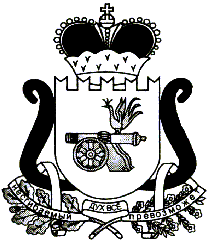 АДМИНИСТРАЦИЯ   МУНИЦИПАЛЬНОГО ОБРАЗОВАНИЯ«ЕЛЬНИНСКИЙ РАЙОН» СМОЛЕНСКОЙ ОБЛАСТИП О С Т А Н О В Л Е Н И Е от  10.10.2018  № 679г. ЕльняОб утверждении Административного регламента осуществления муниципального контроля за обеспечением сохранности автомобильных дорог общего пользования местного значения муниципального образования «Ельнинский район» Смоленской области, Ельнинского городского поселения Ельнинского района Смоленской области В соответствии с Федеральным законом от 06.10.2003 № 131-ФЗ «Об общих принципах организации местного самоуправления в Российской Федерации», Федеральным законом от 08.11.2007 № 257-ФЗ «Об автомобильных дорогах и дорожной деятельности в Российской Федерации и о внесении изменений в отдельные законодательные акты Российской Федерации», Федеральным законом от 26.12.2008 № 294-ФЗ «О защите прав юридических лиц и индивидуальных предпринимателей при осуществлении государственного контроля (надзора) и муниципального контроля», Порядком разработки и принятия административных регламентов осуществления муниципального контроля в соответствующих сферах деятельности, утвержденным постановлением Администрации Смоленской области от 06.06.2014  № 412,  Уставом муниципального образования «Ельнинский район» Смоленской области (новая редакция), Уставом Ельнинского городского поселения Ельнинского района Смоленской области, решением Ельнинского районного Совета депутатов от 26.02.2016 № 11 «Об утверждении Положения о муниципальном контроле за обеспечением сохранности автомобильных дорог общего пользования местного значения муниципального образования «Ельнинский район» Смоленской области, решением Совета депутатов Ельнинского городского поселения Ельнинского района Смоленской области от 29.06.2016 № 34 «Об утверждении Положения о муниципальном контроле за обеспечением сохранности автомобильных дорог общего пользования местного значения Ельнинского городского поселения Ельнинского района Смоленской области»,  Администрация муниципального образования «Ельнинский район» Смоленской областип о с т а н о в л я е т: 1. Утвердить прилагаемый Административный регламент осуществления муниципального контроля за обеспечением сохранности автомобильных дорог общего пользования местного значения муниципального образования «Ельнинский район» Смоленской области, Ельнинского городского поселения Ельнинского района Смоленской области.2. Разместить настоящее постановление на официальном сайте Администрации муниципального образования «Ельнинский район» Смоленской области. 	3. Отделу жилищно-коммунального и городского хозяйства Администрации муниципального образования «Ельнинский район» Смоленской области обеспечить исполнение вышеуказанного административного регламента.4. Контроль за исполнением настоящего постановления возложить на заместителя Главы муниципального образования «Ельнинский район» Смоленской области В.И. Юркова.Глава муниципального образования «Ельнинский район» Смоленской области 				Н.Д. МищенковУТВЕРЖДЕН постановлением Администрации муниципального образования «Ельнинский район» Смоленской области  от 10.10.2018 г. № 679АДМИНИСТРАТИВНЫЙ РЕГЛАМЕНТОСУЩЕСТВЛЕНИЯ МУНИЦИПАЛЬНОГО КОНТРОЛЯ ЗА ОБЕСПЕЧЕНИЕМ СОХРАННОСТИ АВТОМОБИЛЬНЫХ ДОРОГ ОБЩЕГО ПОЛЬЗОВАНИЯ МЕСТНОГО ЗНАЧЕНИЯ МУНИЦИПАЛЬНОГО ОБРАЗОВАНИЯ «ЕЛЬНИНСКИЙ РАЙОН» СМОЛЕНСКОЙ ОБЛАСТИ, ЕЛЬНИНСКОГО ГОРОДСКОГО ПОСЕЛЕНИЯ ЕЛЬНИНСКОГО РАЙОНА СМОЛЕНСКОЙ ОБЛАСТИ 1. Общие положения1.1. В рамках действия настоящего Административного регламента осуществляется муниципальный контроль за обеспечением сохранности автомобильных дорог общего пользования местного значения (далее – муниципальный дорожный контроль) муниципального образования «Ельнинский район» Смоленской области (далее – муниципальный район), Ельнинского городского поселения Ельнинского района Смоленской области (далее – городское поселение). Административный регламент разработан в целях повышения эффективности и качества исполнения муниципального дорожного контроля, определяет сроки и последовательность действий (административных процедур) должностных лиц органа, обеспечивающего осуществление муниципального дорожного контроля. 1.2. Муниципальный контроль осуществляется в форме документарных и выездных проверок, проводимых в соответствии с утвержденными планами, а также внеплановых документарных и выездных проверок с соблюдением прав и законных интересов организаций и граждан.1.3. Муниципальный дорожный контроль осуществляется в соответствии с:- Федеральным законом от 06.10.2003г. № 131-ФЗ «Об общих принципах организации местного самоуправления в Российской Федерации»;- Федеральным законом от 08.11.2007г. № 257-ФЗ «Об автомобильных дорогах и о дорожной деятельности в Российской Федерации и о внесении изменений в отдельные законодательные акты Российской Федерации»;- Федеральным законом от 10.12.1995г. № 196-ФЗ «О безопасности дорожного движения»;- Федеральным законом от 26.12.2008г. № 294-ФЗ «О защите прав юридических лиц и индивидуальных предпринимателей при осуществлении государственного контроля (надзора) и муниципального контроля»;- Уставом муниципального образования «Ельнинский район» Смоленской области (новая редакция), - Уставом Ельнинского городского поселения Ельнинского района Смоленской области. 1.4. Муниципальный дорожный контроль осуществляет Администрация муниципального образования «Ельнинский район» Смоленской области (далее – Администрация), от имени которой действует отдел жилищно-коммунального и городского хозяйства Администрации муниципального образования «Ельнинский район» Смоленской области (далее – отдел ЖКХ). Проведение проверок при осуществлении муниципального дорожного контроля осуществляется лицами, уполномоченными на осуществление муниципального дорожного контроля (далее также – муниципальный инспектор).1.5. Предметом муниципального дорожного контроля является:- проверка соблюдения требований технических условий по размещению объектов, предназначенных для осуществления дорожной деятельности, объектов дорожного сервиса, рекламных конструкций и других объектов в полосе отвода и придорожной полосе автомобильных дорог местного значения;- проверка соблюдения пользователями автомобильных дорог, лицами, осуществляющими деятельность в пределах полос отвода и придорожных полос, правил использования полос отвода и придорожных полос, а также обязанностей при использовании автомобильных дорог местного значения в части недопущения повреждения автомобильных дорог и их элементов;- проверка соблюдения весовых и габаритных параметров транспортных средств при движении по автомобильным дорогам местного значения, включая периоды временного ограничения движения транспортных средств.В муниципальный дорожный контроль входит также деятельность Администрации по мониторингу за сохранностью автомобильных дорог общего пользования местного значения, систематическому наблюдению, анализу и прогнозированию исполнения обязательных требований при осуществлении деятельности юридическими и физическими лицами, индивидуальными предпринимателями.1.6. Права муниципального инспектора при осуществлении муниципального контроля:- проверять соблюдение юридическими лицами и индивидуальными предпринимателями, физических лиц законодательства в области использования и содержания автомобильных дорог общего пользования местного значения и требовать предоставления к проверке документов, связанных с целями, задачами и предметом проверки;- беспрепятственно, при предъявлении служебного удостоверения и копии распоряжения Главы муниципального образования «Ельнинский район» Смоленской области о назначении проверки, посещать автомобильные дороги, полосы отвода автомобильных дорог и придорожных полос, а также проводить необходимые исследования, испытания, экспертизы, расследования и другие мероприятия по муниципальному контролю;- запрашивать и получать на основании мотивированных письменных запросов информацию и документы, необходимые в ходе проведения проверки;- выдавать юридическим лицам и индивидуальным предпринимателям, физическим лицам предписания об устранении выявленных нарушений законодательства;- обращаться в правоохранительные, контрольные и надзорные органы за оказанием содействия в предотвращении и (или) пресечении действий, препятствующих осуществлению муниципального контроля, а также в установлении лиц, виновных в нарушении законодательства в области содержания и использования автомобильных дорог общего пользования местного значения;- направлять в уполномоченные органы материалы, связанные с нарушением законодательства в области содержания и использования автомобильных дорог общего пользования местного значения для решения вопросов о возбуждении уголовного дела по признакам преступлений;- обжаловать действия (бездействие), повлекшие за собой нарушение прав должностных лиц, а также препятствующие исполнению ими должностных обязанностей.1.7. Обязанности муниципального инспектора при осуществлении муниципального контроля:- своевременно и в полном объеме исполнять предоставленные в соответствии с действующим законодательством и настоящим регламентом полномочия по предупреждению, выявлению и пресечению нарушений в области содержания и использования автомобильных дорог местного значения;- принимать в пределах своих полномочий необходимые меры к устранению и недопущению нарушений законодательства в области содержания и использования автомобильных дорог общего пользования местного значения, в том числе проводить профилактическую работу по устранению обстоятельств, способствующих совершению таких нарушений;- оперативно рассматривать поступившие обращения органов государственной власти, органов местного самоуправления, физических и юридических лиц, содержащие сведения о нарушениях законодательства в области содержания и использования автомобильных дорог общего пользования местного значения, принимать меры в пределах имеющихся полномочий;- соблюдать законодательство и не нарушать права и охраняемые законом интересы проверяемых лиц при осуществлении мероприятий по муниципальному контролю;- соблюдать сроки уведомления юридических лиц и индивидуальных предпринимателей, физических лиц о проведении проверки, сроки проведения проверок;- проводить проверку только во время исполнения служебных обязанностей и при предъявлении служебных удостоверений, копии распоряжения, а при проведении внеплановой проверки также копии документа о согласовании проведения внеплановой проверки;- не препятствовать юридическим лицам и индивидуальным предпринимателям, а также их уполномоченным представителям, физическим лицам присутствовать при проведении проверки, давать разъяснения по вопросам, относящимся к предмету проверки, и представлять таким лицам информацию и документы, относящиеся к предмету проверки;- составлять по результатам проверки акты проверок с обязательным ознакомлением с ними юридических лиц и индивидуальных предпринимателей или их уполномоченных представителей, физических лиц;- не требовать от физических лиц, юридических лиц и индивидуальных предпринимателей документы и иные сведения, предоставление которых не предусмотрено законодательством Российской Федерации;- доказывать обоснованность своих действий и решений при их обжаловании;- осуществлять мониторинг исполнения предписаний по вопросам соблюдения законодательства в области содержания и использования автомобильных дорог общего пользования местного значения и устранения нарушений законодательства.1.8. Права лиц, в отношении которых осуществляются мероприятия по муниципальному контролю:- присутствовать при проведении мероприятий по муниципальному контролю и давать пояснения по вопросам, относящимся к предмету проверки;- знакомиться с результатами проверки, получать документы и информацию, относящиеся к предмету проверки;- обжаловать действия (бездействие) должностных лиц и результаты проверок. Воспрепятствование деятельности должностных лиц при исполнении ими обязанностей по осуществлению муниципального контроля влечет за собой привлечение к ответственности в соответствии с действующим законодательством.1.9. Обязанности лиц, в отношении которых осуществляются мероприятия по муниципальному контролю:- предоставлять по требованию лица, осуществляющего муниципальный контроль, информацию и документы, необходимые в ходе проведения проверки;- устранять замечания, указанные в предписании об устранении выявленных нарушений законодательства, в сроки, установленные в предписании.1.10. Результатом осуществления муниципального дорожного контроля является реализация требований законодательства по обеспечению сохранности автомобильных дорог общего пользования местного значения муниципального района, городского поселения.2. Требования к порядку осуществления муниципального дорожного контроля2.1. Порядок информирования об осуществлении муниципального дорожного контроля.Информация об осуществлении муниципального дорожного контроля предоставляется Администрацией муниципального образования «Ельнинский район» Смоленской области:- по телефону;- при устном или письменном обращении заинтересованного лица;- на информационных стендах;- на официальном сайте Администрации в сети Интернет.Информация в электронной форме в сети Интернет о порядке выполнения административных процедур и об изменениях нормативной базы размещается на официальном сайте Администрации муниципального образования «Ельнинский район» Смоленской области.Электронный адрес отдела жилищно-коммунального и городского хозяйства Администрации муниципального образования «Ельнинский район» Смоленской области jkgh_elnia@admin-smolensk.ru.Для предоставления информации об осуществлении муниципального дорожного контроля юридические лица, индивидуальные предприниматели и граждане, обращаются в Администрацию - отдел жилищно-коммунального и городского хозяйства, расположенный по адресу: Смоленская область, г. Ельня, ул. Энгельса, д.5.Почтовый адрес для направления документов и обращений: 216330, Смоленская область, г. Ельня. ул. Советская, д.23.Контактный телефон:8 (48146) 4-14-44.Информирование заинтересованных лиц по вопросам осуществления муниципального дорожного контроля и сведений о ходе исполнения осуществляется:- по личному обращению в уполномоченный орган;- с использованием средств телефонной связи;- по письменным обращениям заявителя, направляемым в уполномоченный орган посредством почтовой или электронной связи.2.2. Муниципальный дорожный контроль осуществляется без взимания платы.2.3. Срок осуществления муниципального дорожного контроля.2.3.1. Срок осуществления муниципального дорожного контроля (с даты начала проверки до даты составления акта проверки) не может превышать 20 рабочих дней.2.3.2. Срок проведения выездной и документарной проверки не может превышать 20 рабочих дней.2.3.3. В исключительных случаях, связанных с необходимостью проведения сложных и (или) длительных исследований, специальных экспертиз и расследований, на основании мотивированных предложений муниципального инспектора, проводящего выездную плановую проверку, срок проведения выездной плановой проверки может быть продлен Главой муниципального образования «Ельнинский район» Смоленской области, но не более чем на 20 рабочих дней, а в отношении малых предприятий не более чем на 50 часов, микропредприятий - не более чем на 15 часов.Руководитель юридического лица, индивидуальный предприниматель, физическое лицо информируется о продлении срока проверки посредством факсимильной связи или электронной почты не позднее дня, следующего за днем подписания соответствующего распоряжения, с последующим вручением его копии.2.3.4. Акт проверки составляется непосредственно в день завершения проверки. В случае, если для составления акта проверки необходимо получить заключения по результатам проведенных исследований, испытаний, специальных расследований, экспертиз, акт проверки составляется в срок, не превышающий 3 (трех) рабочих дней после завершения мероприятий по контролю.3. Состав, последовательность и сроки выполнения административных процедур, требования к порядку их выполнения, в том числе особенностей выполнения административных процедур в электронной форме3.1. Исполнение муниципального дорожного контроля включает в себя следующие административные процедуры:- принятие решения о проведении проверки (плановой или внеплановой);- проведение проверки (документарной или выездной);- оформление результатов проведения проверки: составление акта проверки и ознакомление с его содержанием руководителя, иного должностного лица или уполномоченного представителя юридического лица, индивидуального предпринимателя, его уполномоченного представителя, физического лица;- выдача предписания о прекращении нарушений обязательных требований (Приложение №2);- контроль за исполнением выданных предписаний.3.1.1. Форма акта проверки юридического лица, индивидуального предпринимателя утверждена Приказом Минэкономразвития от 30.04.2009 № 141.3.1.2. Акт проверки соблюдения требований предписания составляется муниципальным инспектором согласно Приложению №1 к настоящему Административному регламенту.3.1.3. Блок-схема осуществления муниципального дорожного контроля приводится в Приложении № 3 к настоящему Административному регламенту.3.2. Принятие решения о проведении проверки (плановой или внеплановой).3.2.1. Принятие решения о проведении плановой проверки.3.2.1.1. Юридическим фактом, являющимся основанием для принятия решения о проведении плановой проверки является ежегодный план проведения проверок, утвержденный Главой муниципального образования «Ельнинский район» Смоленской области (далее – Глава района), согласованный в установленном порядке с прокуратурой и размещенный в установленном порядке в средствах массовой информации и (или) сети Интернет.3.2.1.2. Основанием для включения плановой проверки в ежегодный план проведения плановых проверок является истечение трех лет со дня окончания проведения последней плановой проверки юридического лица, индивидуального предпринимателя.3.2.1.3. В срок до 1 сентября года, предшествующего году проведения плановых проверок, Администрация направляет проект ежегодного плана проведения плановых проверок юридических лиц (их филиалов, представительств, обособленных структурных подразделений) и индивидуальных предпринимателей в прокуратуру.3.2.1.4. В ежегодных планах проведения плановых проверок юридических лиц (их филиалов, представительств, обособленных структурных подразделений) и индивидуальных предпринимателей указываются следующие сведения:1) наименования юридических лиц (их филиалов, представительств, обособленных структурных подразделений), фамилии, имена, отчества индивидуальных предпринимателей, деятельность которых подлежит плановым проверкам, места нахождения юридических лиц (их филиалов, представительств, обособленных структурных подразделений) или места фактического осуществления деятельности индивидуальными предпринимателями;2) цель и основание проведения каждой плановой проверки;3) дата начала и сроки проведения каждой плановой проверки;4) наименование органа муниципального дорожного контроля, осуществляющего конкретную плановую проверку; при проведении плановой проверки органами государственного контроля (надзора), органами муниципального дорожного контроля совместно указываются наименования всех участвующих в такой проверке органов.3.2.1.5. При проведении плановой проверки в планах проведения плановых проверок указываются наименования всех совместно участвующих в такой проверке органов.3.2.1.6. При наличии оснований, предусмотренных пунктом 3.2.1.1. настоящего Административного регламента, разрабатывается проект распоряжения о проведении плановой проверки (Приложение № 4).3.2.1.7. Ответственным лицом за разработку проекта распоряжения о проведении плановой проверки является муниципальный инспектор.3.2.1.8. Проект распоряжения о проведении проверки в срок не позднее 15 рабочих дней до даты начала проверки предоставляется на подпись и в течение 3 рабочих дней подписывается Главой района.3.2.1.9. О проведении плановой проверки юридическое лицо, индивидуальный предприниматель уведомляются органом муниципального контроля не позднее чем за три рабочих дня до начала ее проведения посредством направления копии распоряжения о начале проведения плановой проверки заказным почтовым отправлением с уведомлением о вручении и (или) посредством электронного документа, подписанного усиленной квалифицированной электронной подписью и направленного по адресу электронной почты юридического лица, индивидуального предпринимателя, если такой адрес содержится соответственно в едином государственном реестре юридических лиц, едином государственном реестре индивидуальных предпринимателей либо ранее был представлен юридическим лицом, индивидуальным предпринимателем в орган муниципального контроля, или иным доступным способом.3.2.1.10. Приостановление исполнения муниципального дорожного контроля действующим законодательством не предусмотрено.3.2.1.11. Критериями принятия решения о проведении плановой проверки является указание объекта контроля в плане проверок и наступление планового периода.3.2.1.12. Результатом принятия решения о проведении плановой проверки является издание распоряжения о проведении плановой проверки. 3.2.2. Принятие решения о проведении внеплановой проверки.3.2.2.1. Юридическими фактами, являющимися основанием для проведения внеплановой проверки, являются:1) основания, указанные в части 2 статьи 10 Федерального закона от 26 декабря 2008 года N 294-ФЗ «О защите прав юридических лиц и индивидуальных предпринимателей при осуществлении государственного контроля (надзора) и муниципального контроля»;2) поступление в орган местного самоуправления обращений и заявлений граждан, в том числе индивидуальных предпринимателей, юридических лиц, информации от органов государственной власти, о фактах нарушения в сфере дорожной деятельности.3) поступление в орган муниципального контроля заявления от юридического лица или индивидуального предпринимателя о предоставлении правового статуса, специального разрешения (лицензии) на право осуществления отдельных видов деятельности или разрешения (согласования) на осуществление иных юридически значимых действий, если проведение соответствующей внеплановой проверки юридического лица, индивидуального предпринимателя предусмотрено правилами предоставления правового статуса, специального разрешения (лицензии), выдачи разрешения (согласования).4) мотивированное представление органа муниципального контроля по результатам анализа мероприятий по контролю без взаимодействия с юридическими лицами, индивидуальными предпринимателями, рассмотрения или предварительной проверки поступивших в органы муниципального контроля обращений и заявлений граждан, в том числе индивидуальных предпринимателей, юридических лиц, информации от органов государственной власти, органов местного самоуправления, из средств массовой информации о следующих фактах:нарушение прав потребителей (в случае обращения в орган, осуществляющий федеральный государственный надзор в области защиты прав потребителей, граждан, права которых нарушены, при условии, что заявитель обращался за защитой (восстановлением) своих нарушенных прав к юридическому лицу, индивидуальному предпринимателю и такое обращение не было рассмотрено либо требования заявителя не были удовлетворены).3.2.2.2. О проведении внеплановой выездной проверки, за исключением случаев, предусмотренных Федеральным законом от 26.12.2008 № 294-ФЗ, юридическое лицо, индивидуальный предприниматель уведомляются органом муниципального контроля не менее чем за двадцать четыре часа до начала ее проведения любым доступным способом, в том числе посредством электронного документа, подписанного усиленной квалифицированной электронной подписью и направленного по адресу электронной почты юридического лица, индивидуального предпринимателя, если такой адрес содержится соответственно в едином государственном реестре юридических лиц, едином государственном реестре индивидуальных предпринимателей либо ранее был представлен юридическим лицом, индивидуальным предпринимателем в орган муниципального контроля.3.2.2.3. Внеплановая выездная проверка по указанным ниже основаниям может быть проведена после согласования Администрацией о ее проведении с органом прокуратуры по месту осуществления деятельности таких юридических лиц, индивидуальных предпринимателей:а) возникновение угрозы причинения вреда жизни, здоровью граждан, вреда животным, растениям, окружающей среде, объектам культурного наследия (памятникам истории и культуры) народов Российской Федерации, безопасности государства, а также угрозы чрезвычайных ситуаций природного и техногенного характера;б) причинение вреда жизни, здоровью граждан, вреда животным, растениям, окружающей среде, объектам культурного наследия (памятникам истории и культуры) народов Российской Федерации, безопасности государства, а также возникновение чрезвычайных ситуаций природного и техногенного характера.Если основанием для проведения внеплановой выездной проверки является причинение вреда жизни, здоровью граждан, вреда животным, растениям, окружающей среде, объектам культурного наследия (памятникам истории и культуры) народов Российской Федерации, безопасности государства, а также возникновение чрезвычайных ситуаций природного и техногенного характера, обнаружение нарушений обязательных требований и требований, установленных муниципальными правовыми актами, в момент совершения таких нарушений в связи с необходимостью принятия неотложных мер муниципальный инспектор вправе приступить к проведению внеплановой выездной проверки незамедлительно с извещением органов прокуратуры о проведении мероприятий по контролю посредством направления документов, предусмотренных пунктом 3.2.2.8 настоящего Административного регламента, в органы прокуратуры в течение 24 часов.3.2.2.4. В случае если в результате деятельности юридического лица, индивидуального предпринимателя причинен или причиняется вред жизни, здоровью граждан, вред животным, растениям, окружающей среде, безопасности государства, а также возникли или могут возникнуть чрезвычайные ситуации природного и техногенного характера, предварительное уведомление юридических лиц, индивидуальных предпринимателей о начале проведения внеплановой выездной проверки не требуется.3.2.2.5. Внеплановая проверка проводится в форме документарной проверки и (или) выездной проверки.3.2.2.6. При наличии оснований, предусмотренных пунктом 3.2.2.1. настоящего Административного регламента, разрабатывается проект распоряжения о проведении внеплановой проверки.3.2.2.7. Ответственным лицом за разработку проекта распоряжения о проведении внеплановой проверки является муниципальный инспектор.Продолжительность и максимальный срок выполнения административного действия составляет 3 рабочих дня.3.2.2.8. В случае проведения внеплановой выездной проверки по основаниям, указанным в подпунктах «а» и «б» пункта 3.2.2.3. настоящего Административного регламента, муниципальный инспектор также осуществляет подготовку проекта заявления о согласовании в орган прокуратуры наряду с разработкой проекта распоряжения о проведении внеплановой проверки. Внеплановая выездная проверка может быть проведена после согласования с прокуратурой.Подписанное Главой района заявление о согласовании представляется либо направляется заказным почтовым отправлением с уведомлением о вручении или в форме электронного документа, подписанного электронной цифровой подписью, в орган прокуратуры по месту фактического осуществления деятельности юридического лица, филиала (представительства) юридического лица, индивидуального предпринимателя в день подписания распоряжения о проведении проверки.К заявлению о согласовании прилагается копия распоряжения о проведении внеплановой выездной проверки и документы, которые содержат сведения, послужившие основанием ее проведения.В случае проведения внеплановой проверки юридического лица, индивидуального предпринимателя - члена саморегулируемой организации, копия распоряжения о проведении проверки также направляется в адрес указанной организации.3.2.2.9. Приостановление исполнения муниципального дорожного контроля действующим законодательством не предусмотрено.3.2.2.10. Критериями принятия решения о проведении внеплановой проверки являются основания, указанные в пункте 3.2.2.1 настоящего Административного регламента, а также требования к проведению внеплановой проверки, установленные Федеральным законом от 26.12.2008 № 294-ФЗ «О защите прав юридических лиц и индивидуальных предпринимателей при осуществлении государственного контроля (надзора) и муниципального контроля».3.2.2.11. Результатом принятия решения о проведении внеплановой проверки является издание распоряжения о проведении внеплановой проверки.3.2.2.12. Способом фиксации результата выполнения административного действия является утверждение Главой района распоряжения о проведении внеплановой проверки.3.3. Проведение проверки (документарной или выездной).3.3.1. Проведение документарной проверки.3.3.1.1. Юридическим фактом, являющимся основанием для проведения документарной проверки является распоряжение Администрации о проведении документарной проверки.3.3.1.2. Документарная проверка проводится муниципальным инспектором, указанным в распоряжении Администрации о проведении проверки, в срок, установленный пунктом 2.3.2 настоящего Административного регламента.3.3.1.3. В ходе документарной проверки муниципальным инспектором рассматриваются документы, имеющиеся в его распоряжении и позволяющие оценить исполнение юридическим лицом, индивидуальным предпринимателем, физическим лицом обязательных требований.3.3.1.4. В случае если достоверность сведений, содержащихся в документах, имеющихся в распоряжении Администрации, вызывает обоснованные сомнения либо эти сведения не позволяют оценить исполнение юридическим лицом, индивидуальным предпринимателем обязательных требований, муниципальный инспектор подготавливает проект мотивированного запроса с требованием представить иные необходимые для рассмотрения в ходе проведения документарной проверки документы (далее - запрос) и передает его на подпись Главе района.3.3.1.5. Подписанный запрос с приложением, заверенный печатью Администрации, копии распоряжения о проведении проверки направляется в адрес юридического лица (филиала (представительства) юридического лица), места жительства индивидуального предпринимателя заказным почтовым отправлением с уведомлением о вручении, а также дублируется посредством факсимильной связи или электронной почты.3.3.1.6. Документы представляются в Администрацию в течение 10 рабочих дней со дня получения юридическим лицом, индивидуальным предпринимателем запроса в виде копий, заверенных печатью (при ее наличии) и подписью индивидуального предпринимателя, его уполномоченного представителя, руководителя, иного должностного лица юридического лица. Юридическое лицо, индивидуальный предприниматель вправе представить указанные в запросе документы в форме электронных документов в порядке, определяемом Правительством Российской Федерации.3.3.1.7. Муниципальный инспектор обязан рассмотреть полученные от юридического лица, индивидуального предпринимателя пояснения по выявленным в ходе документарной проверки ошибкам (противоречиям, несоответствиям) и документы, подтверждающие достоверность ранее представленных документов.3.3.1.8. Если в ходе документарной проверки установлены признаки нарушения обязательных требований, муниципальный инспектор докладывает в форме служебной записки на имя Главы района о результатах проверки, мотивированные предложения о целесообразности (нецелесообразности) проведения выездной проверки.3.3.1.9. Приостановление исполнения муниципального дорожного контроля действующим законодательством не предусмотрено.3.3.1.10. Критерием принятия решения в рамках проведения документарной проверки является соответствие выполняемых работ, предоставляемых услуг обязательным требованиям.3.3.1.11. Результатом административного действия является установление факта наличия либо отсутствия нарушений обязательных требований.3.3.1.12. Фиксация результата документарной проверки осуществляется путем составления акта проверки.3.3.2. Проведение выездной проверки.3.3.2.1. Юридическим фактом, являющимся основанием для проведения выездной проверки является распоряжение Администрации о проведении выездной проверки.3.3.2.2. Ответственным лицом за проведение выездной проверки является муниципальный инспектор, указанный в распоряжении Администрации о проведении проверки.3.3.2.3. Выездная проверка начинается с:1) предъявления служебного удостоверения;2) обязательного ознакомления руководителя или уполномоченного представителя юридического лица, индивидуального предпринимателя, его уполномоченного представителя с:- распоряжением Администрации;- полномочиями проводящего выездную проверку лица;- с целями, задачами, основаниями проведения выездной проверки, видами и объемом мероприятий по контролю, составом экспертов, представителями экспертных организаций, привлекаемых к выездной проверке;- со сроками и с условиями ее проведения;3) вручения муниципальным инспектором руководителю или уполномоченному представителю юридического лица, индивидуальному предпринимателю, его уполномоченному представителю под подпись заверенной печатью Администрации копии указанного распоряжения и разъяснения возникающих в этой связи вопросов.В случае проведения внеплановой выездной проверки, предусмотренной пунктом 3.2.2.2 настоящего Административного регламента, муниципальный инспектор в день прибытия к месту проведения проверки вручает руководителю или уполномоченному представителю юридического лица, индивидуальному предпринимателю, его уполномоченному представителю под роспись копию решения о согласовании проведения такой проверки.По требованию руководителя или уполномоченного представителя юридического лица, индивидуального предпринимателя, его уполномоченного представителя муниципальный инспектор обязан ознакомить его с настоящим Административным регламентом, а также в целях подтверждения своих полномочий представить информацию об Администрации, а также об экспертах, экспертных организациях, привлекаемых к проведению проверки.Срок проведения проверки указан в пункте 2.3.2 настоящего Административного регламента.3.3.2.4. Муниципальный инспектор совместно с руководителем или уполномоченным представителем юридического лица, индивидуальным предпринимателем, его уполномоченным представителем определяет круг лиц, с которыми будет осуществляться взаимодействие в ходе проверки, уточняет перечень документов, возможность ознакомления с которыми юридическое лицо, индивидуальный предприниматель обязаны обеспечить, а также временной режим проверки (с учетом действующего режима работы юридического лица, индивидуального предпринимателя).В случае отсутствия документов (информации) и (или) возникновения иных обстоятельств, препятствующих их представлению, руководитель, уполномоченный представитель юридического лица, индивидуальный предприниматель, его уполномоченный представитель имеет право представить муниципальному инспектору письменное объяснение причин непредставления документов.3.3.2.5. В ходе проверки осуществляются:- визуальный осмотр;- анализ документов и представленной информации;- иные мероприятия по контролю, предусмотренные Федеральным законом.Визуальный осмотр осуществляется муниципальным инспектором в присутствии руководителя или уполномоченного представителя юридического лица, индивидуального предпринимателя, его уполномоченного представителя.При выявлении в ходе визуального осмотра фактов нарушений обязательных требований они фиксируются, о чем устно сообщается руководителю, иному должностному лицу или уполномоченному представителю юридического лица, индивидуальному предпринимателю, его уполномоченному представителю. Впоследствии факты нарушений обязательных требований отражаются в акте проверки.В случае, если выездной проверке не предшествовало проведение документарной проверки, с целью обеспечения возможности осуществления анализа документов в ходе выездной проверки юридического лица, индивидуального предпринимателя муниципальный инспектор вправе потребовать для ознакомления документы юридического лица, индивидуального предпринимателя по вопросам, связанным с целями, задачами и предметом выездной проверки.Передача запрашиваемых документов осуществляется по описи.3.3.2.6. В случае отказа руководителя или уполномоченного представителя юридического лица, индивидуального предпринимателя, его уполномоченного представителя представить необходимые для проведения проверки документы, в акте проверки производится соответствующая запись.3.3.2.7. Приостановление исполнения муниципального дорожного контроля действующим законодательством не предусмотрено.3.3.2.8. Критерием принятия решения в рамках проведения выездной проверки является соответствие выполняемых работ, предоставляемых услуг обязательным требованиям.3.3.2.9. Результатом административного действия является установление факта наличия либо отсутствия нарушений обязательных требований.3.3.2.10. Фиксация результата выездной проверки осуществляется путем составления акта проверки.Акт проверки оформляется непосредственно после ее завершения в двух экземплярах, один из которых с копиями приложений вручается руководителю, иному должностному лицу или уполномоченному представителю юридического лица, индивидуальному предпринимателю, его уполномоченному представителю под расписку об ознакомлении либо об отказе в ознакомлении с актом проверки. В случае отсутствия руководителя, иного должностного лица или уполномоченного представителя юридического лица, индивидуального предпринимателя, его уполномоченного представителя, а также в случае отказа проверяемого лица дать расписку об ознакомлении либо об отказе в ознакомлении с актом проверки акт направляется заказным почтовым отправлением с уведомлением о вручении, которое приобщается к экземпляру акта проверки, хранящемуся в деле органа муниципального контроля. При наличии согласия проверяемого лица на осуществление взаимодействия в электронной форме в рамках муниципального контроля акт проверки может быть направлен в форме электронного документа, подписанного усиленной квалифицированной электронной подписью лица, составившего данный акт, руководителю, иному должностному лицу или уполномоченному представителю юридического лица, индивидуальному предпринимателю, его уполномоченному представителю. При этом акт, направленный в форме электронного документа, подписанного усиленной квалифицированной электронной подписью лица, составившего данный акт, проверяемому лицу способом, обеспечивающим подтверждение получения указанного документа, считается полученным проверяемым лицом.3.4. Оформление результатов проведения проверки: составление акта проверки и ознакомление с его содержанием руководителя или уполномоченного представителя юридического лица, индивидуального предпринимателя, его уполномоченного представителя.3.4.1. Юридическим фактом, являющимся основанием для оформления результатов проверки является ее завершение в установленный срок.3.4.2. Ответственным за оформление результатов проверки является муниципальный инспектор.3.4.3. В сроки, установленные пунктом 2.3.4 настоящего Административного регламента, муниципальный инспектор составляет акт проверки в двух экземплярах.3.4.4. Муниципальный инспектор подписывает каждый из экземпляров акта проверки.3.4.5. К акту проверки прилагаются протоколы или заключения проведенных исследований, испытаний и экспертиз, объяснения руководителя, работников юридического лица, индивидуального предпринимателя, работников индивидуального предпринимателя, на которых возлагается ответственность за нарушение обязательных требований, и иные связанные с результатами проверки документы или их копии.3.4.6. Результаты проверки, содержащие информацию, составляющую государственную, коммерческую или иную тайну, оформляются с соблюдением требований, предусмотренных законодательством Российской Федерации.3.4.7. Один экземпляр акта проверки с копиями приложений вручается руководителю или уполномоченному представителю юридического лица, индивидуальному предпринимателю, его уполномоченному представителю под расписку об ознакомлении либо об отказе в ознакомлении с актом проверки.В случае отсутствия руководителя или уполномоченного представителя юридического лица, индивидуального предпринимателя, его уполномоченного представителя, а также в случае отказа указанных лиц дать расписку об ознакомлении либо об отказе в ознакомлении с актом проверки, акт проверки с копиями приложений направляется в адрес юридического лица, места жительства индивидуального предпринимателя, физического лица заказным почтовым отправлением с уведомлением о вручении, которое приобщается к экземпляру акта проверки, хранящемуся в учетном деле юридического лица, индивидуального предпринимателя в Администрации.3.4.8. Срок направления акта проверки - 1 рабочий день от даты его подписания.3.4.9. В случае если для проведения внеплановой выездной проверки юридического лица, индивидуального предпринимателя требовалось согласование ее проведения с органом прокуратуры, копия акта проверки с копиями приложений направляется соответственно в орган прокуратуры, которым принято решение о согласовании проведения проверки в течение 5 рабочих дней со дня составления акта проверки.3.4.10. Непосредственно после составления акта проверки муниципальный инспектор производит соответствующие записи в журнале учета проверок юридического лица, индивидуального предпринимателя, хранящийся у субъектов проверки, если такой журнал имеется.3.4.11. В день составления акта проверки муниципальным инспектором производится запись о проведенной проверке в хранящийся в Администрации журнал учета проверок юридических лиц, индивидуальных предпринимателей и актов по их результатам, содержащая сведения о наименовании проверенного юридического лица (фамилии, имени, отчестве индивидуального предпринимателя), дате и номере распоряжения, на основании которого проведена проверка, виде проверки и периоде ее проведения, номере акта проверки и дате его составления, а также выявленных в ходе проверки нарушениях.3.4.12. Юридическое лицо, индивидуальный предприниматель в случае несогласия с фактами, выводами, предложениями, изложенными в акте проверки, в течение 15 дней с даты получения акта проверки вправе представить в Администрацию в письменной форме возражения в отношении акта проверки в целом или его отдельных положений. При этом юридическое лицо, индивидуальный предприниматель вправе приложить к таким возражениям документы, подтверждающие их обоснованность, или их заверенные копии либо в согласованный срок передать их в Администрацию.3.4.13. Приостановление исполнения муниципального дорожного контроля действующим законодательством не предусмотрено.3.4.14. Критерии принятия решений при составлении акта проверки определяются результатами проведенных муниципальным инспектором мероприятий по контролю за соблюдением юридическим лицом, индивидуальным предпринимателем обязательных требований, установленных действующим законодательством в отношении сохранности автомобильных дорог.3.4.15. Результатом административного действия является ознакомление участников проверки с актом проверки.3.4.16. Способом фиксации административной процедуры является регистрация акта проверки в журнале учета проверок юридических лиц, индивидуальных предпринимателей.3.5. Выдача предписания о прекращении нарушений обязательных требований.3.5.1. Юридическим фактом, являющимся основанием для выдачи предписания о прекращении нарушений обязательных требований, является выявление нарушений требований действующего законодательства Российской Федерации, нормативно-правовых актов Смоленской области и муниципальных правовых актов.3.5.2. В случае выявления по результатам проверки нарушений требований действующего законодательства Российской Федерации, нормативно-правовых актов Смоленской области  и муниципальных правовых актов юридическому лицу, индивидуальному предпринимателю вместе с актом выдается предписание о прекращении нарушений обязательных требований в отношении сохранности автомобильных дорог (Приложение № 2).3.5.3. В предписании о прекращении нарушений указываются:- наименование органа, составившего предписание;- место составления предписания;- дата составления предписания;- указание сроков устранения нарушений;- наименование и местонахождение, а также сведения о государственной регистрации субъекта проверки, которому адресовано предписание;- ссылка на акт проверки, по результатам рассмотрения которого принято решение о вынесении предписания;- содержание нарушений;- ссылки на нормативные правовые акты Российской Федерации, субъекта Российской Федерации и (или) муниципальные правовые акты, требования и условия которых были нарушены;- фамилия, имя, отчество муниципального инспектора, составившего предписание.3.5.4. В случае выявления при проведении проверки субъектов проверки нарушений обязательных требований, за которые предусмотрена административная или уголовная ответственность, муниципальный инспектор, проводивший проверку, направляет копию акта проверки в прокуратуру.3.5.5. Ответственным за выдачу предписания о прекращении нарушений обязательных требований является муниципальный инспектор.3.5.6. Приостановление исполнения муниципального дорожного контроля действующим законодательством не предусмотрено.3.5.7. Критерии принятия решений при составлении предписания о прекращении нарушений обязательных требований определяются результатами проведенных муниципальным инспектором мероприятий по контролю за соблюдением юридическим лицом, индивидуальным предпринимателем обязательных требований, установленных действующим законодательством в отношении сохранности автомобильных дорог.3.5.8. Результатом административного действия является ознакомление с предписанием и исполнение предписания о прекращении нарушений обязательных требований юридическими лицами, индивидуальными предпринимателями.3.5.9. Способом фиксации административного действия является регистрация предписания о прекращении нарушений обязательных требований в журнале учета проверок юридических лиц, индивидуальных предпринимателей.3.6. Контроль за устранением выявленных нарушений.3.6.1. Юридическим фактом, являющимся основанием для проведения контроля за устранением выявленных нарушений является истечения срока устранения нарушения требований, который указан в предписании об устранении нарушения.3.6.2. Ответственным лицом, осуществляющим контроль за исполнением ранее выданных предписаний об устранении нарушений, является муниципальный инспектор.3.6.3. По истечении срока устранения нарушения требований, который указан в предписании об устранении нарушения, разработанный муниципальным инспектором проект распоряжения о проведении проверки по устранению ранее выявленного нарушения представляется на подпись и в течение 3 рабочих дней подписывается Главой района.3.6.4. Юридическое лицо, индивидуальный предприниматель уведомляются органом муниципального контроля не позднее, чем за 3 (три) рабочих дня до начала проведения проверки устранения ранее выявленного нарушения посредством направления копии распоряжения о начале проведения проверки заказным почтовым отправлением с уведомлением о вручении или письменно (под роспись).3.6.5. Срок исполнения административной процедуры (с даты начала проверки до даты составления акта проверки) не может превышать 20 рабочих дней.3.6.6. В течение одного месяца с момента истечения срока устранения нарушения требований, указанного в предписании об устранении нарушения, муниципальным инспектором проводится проверка устранения ранее выявленного нарушения - исполнения предписания.3.6.7. В случае невозможности устранения нарушения в установленный срок нарушитель заблаговременно направляет в Администрацию ходатайство с просьбой о продлении срока устранения нарушения. К ходатайству прилагаются документы, подтверждающие принятие нарушителем исчерпывающих мер для устранения нарушения в установленный срок.Муниципальный инспектор рассматривает поступившее ходатайство и выносит решение о продлении срока устранения нарушения или об отклонении ходатайства и оставлении срока устранения нарушения без изменения.3.6.8. При устранении допущенного нарушения составляется акт проверки соблюдения требований предписания (Приложение №1), с приложением документов, подтверждающих устранение нарушения.3.6.9. Приостановление исполнения муниципального дорожного контроля действующим законодательством не предусмотрено.3.6.10. Критерии принятия решений при осуществлении контроля за устранением выявленных нарушений определяются степенью выполнения требований, указанных в предписании.3.6.11. Результатом административного действия является составление акта проверки соблюдения требований предписания.3.6.12. Способом фиксации административного действия является регистрация акта проверки соблюдения требований предписания в журнале учета проверок юридических лиц, индивидуальных предпринимателей.4. Порядок и формы контроля за осуществлением муниципального дорожного контроля4.1. Контроль за осуществлением муниципального дорожного контроля осуществляется в форме текущего контроля за соблюдением и исполнением законодательства Российской Федерации, нормативно-правовых актов Смоленской области, муниципальных правовых актов и положений Административного регламента и контроля полноты и качества осуществления муниципального дорожного контроля.4.2. Глава района осуществляет текущий контроль за соблюдением последовательности и сроков действий и административных процедур в ходе осуществления муниципального дорожного контроля.4.3. Контроль полноты и качества осуществления муниципального дорожного контроля включает проведение проверок, рассмотрение обращений заявителей, содержащих жалобы на решения, действия (бездействие) муниципального инспектора, осуществляющего муниципальный дорожный контроль.4.3.1. При выявлении нарушений по результатам проведения проверок виновные лица привлекаются к дисциплинарной ответственности.4.4. Муниципальный инспектор за решения и действия (бездействие), принимаемые (осуществляемые) в ходе исполнения муниципального дорожного контроля, несет ответственность в соответствии с законодательством Российской Федерации.5. Досудебный (внесудебный) порядок обжалования решений и действий (бездействия) органа местного самоуправления, осуществляющего муниципальный контроль, а также его должностных лиц5.1. Субъекты проверок вправе обжаловать решения, действия (бездействие) муниципального инспектора в досудебном (внесудебном) порядке.5.1.1. Обжалование действий (бездействия) и решений муниципального инспектора, осуществляемых (принятых) в ходе выполнения муниципального дорожного контроля производится в соответствии с действующим законодательством Российской Федерации.5.1.2. Субъекты проверок вправе обратиться с жалобой в письменной форме на бумажном носителе, в электронной форме лично или направить жалобу по почте, с использованием информационно-телекоммуникационной сети Интернет, официального сайта Администрации.5.2. Предметом досудебного (внесудебного) обжалования является решение или действие (бездействие) муниципального инспектора, принятое или осуществленное им в ходе осуществления им муниципального дорожного контроля.5.3. Основанием для начала процедуры досудебного (внесудебного) обжалования является поступившее обращение заявителя об обжаловании решений, действий (бездействия) муниципального инспектора.5.3.1. Жалоба заявителя – физического лица должна содержать следующую информацию:1) фамилию, имя, отчество гражданина, которым подается сообщение, его место жительства или пребывания;2) адрес, по которому должен быть направлен ответ;3) должность, фамилию, имя и отчество муниципального инспектора (при наличии информации), действия (бездействие) которого нарушает права и законные интересы заявителя;4) суть нарушения прав и законных интересов, противоправного действия (бездействия);5) личную подпись представителя юридического лица и дату.5.3.2. Жалоба заявителя – юридического лица должна содержать следующую информацию:1) наименование юридического лица, которым подается жалоба, адрес его места нахождения;2) адрес, по которому должен быть направлен ответ;3) должность, фамилию, имя и отчество муниципального инспектора рации (при наличии информации), действия (бездействие) которого обжалуются;4) суть нарушения прав и законных интересов, противоправного действия (бездействия);5) личную подпись и дату.В случае необходимости в подтверждение своих доводов заявитель прилагает к письменной жалобе документы и материалы либо их копии.5.3.3. Администрация:- обеспечивает объективное, всестороннее и своевременное рассмотрение обращения, в случае необходимости - с участием заявителя, направившего жалобу;- запрашивает в случае необходимости документы и материалы в государственных органах, у иных должностных лиц, за исключением судов, органов дознания и органов предварительного следствия;- по результатам рассмотрения жалобы принимает меры, направленные на восстановление или защиту нарушенных прав, свобод и законных интересов заявителя, дает письменный ответ по существу поставленных в жалобе вопросов.5.4. Основания для приостановления рассмотрения жалобы и случаи, в которых ответ на жалобу не дается.5.4.1. Если в письменной жалобе не указана фамилия заявителя, направившего жалобу, и почтовый адрес, по которому должен быть направлен ответ, ответ на жалобу не дается.5.4.2. Если текст жалобы не поддается прочтению, ответ на жалобу не дается, о чем сообщается заявителю, направившему жалобу, в письменном виде, если его почтовый адрес поддается прочтению.5.4.3. Если в жалобе содержится вопрос, на который заявителю неоднократно давались письменные ответы по существу в связи с ранее направляемыми жалобами и при этом в жалобе не приводятся новые доводы или обстоятельства, Глава района вправе принять решение о безосновательности очередного обращения и прекращении переписки с заявителем по данному вопросу при условии, что указанная жалоба и ранее направляемые жалобы рассматривались в Администрации. О данном решении уведомляется заявитель, направивший жалобу, в письменном виде.5.4.4. При получении жалобы, в которой содержатся нецензурные либо оскорбительные выражения, угрозы жизни, здоровью и имуществу должностного лица, а также членов его семьи, жалоба может быть оставлена без ответа по существу поставленных в ней вопросов.5.5. Заявитель имеет право на получение информации и документов, необходимых для обоснования и рассмотрения жалобы.5.6. Жалоба подается в Администрацию заявителем либо его представителем в письменной форме, в том числе при личном приеме заявителя либо его представителя, или в электронном виде.5.7. Жалоба о порядке осуществления муниципального дорожного контроля, который был нарушен вследствие решений и действий (бездействия) муниципального инспектора, рассматривается Главой района.5.8. Жалоба подлежит рассмотрению в течение пятнадцати рабочих дней со дня ее регистрации, а в случае исправления допущенных опечаток и ошибок или в случае обжалования нарушения установленного срока таких исправлений - в течение пяти рабочих дней со дня ее регистрации.5.9. Результат досудебного (внесудебного) обжалования применительно к каждой процедуре либо инстанции обжалования.5.9.1. По результатам рассмотрения жалобы принимается одно из следующих решений:а) удовлетворить жалобу;б) отказать в удовлетворении жалобы.5.9.2. Не позднее одного дня, следующего за днем принятия решения, заявителю направляется мотивированный ответ о результатах рассмотрения жалобы в общеустановленном порядке в письменной форме и по желанию заявителя, в электронной форме.5.9.3. В ответе по результатам рассмотрения жалобы указываются:1) наименование органа, осуществляющего муниципальный дорожный контроль, рассмотревшего жалобу, должность, фамилия, имя, отчество (при наличии) его должностного лица, наделенного полномочиями по рассмотрению жалобы, принявшего решение по жалобе;2) номер, дата, место принятия решения, включая сведения о должностном лице, решения или действия (бездействие) которого обжалуются;3) фамилия, имя, отчество (при наличии) или наименование заявителя;4) основания для принятия решения по жалобе;5) принятое по жалобе решение;6) в случае, если жалоба признана обоснованной, - сроки устранения выявленных нарушений;7) сведения о порядке обжалования принятого по жалобе решения.5.9.4. Заявители имеют право обжаловать решение по жалобе в судебном порядке в соответствии с законодательством Российской Федерации. (Форма акта проверки)_______________________
(дата составления акта)
                 Акт проверки юридического лица, индивидуального предпринимателя, гражданина
По адресу/адресам: ___________________________________________________________________
                                                                                                        (место проведения проверки)
На основании: _____________________________________________________________________
_____________________________________________________________________
                                                                           (вид документа с указанием реквизитов (номер, дата)
была проведена ____________________________________ проверка в                                                      (плановая/внеплановая, документарная/выездная)
 отношении:________________________________________________________
                                                                     __________________________________________________________________
(наименование юридического лица, фамилия, имя и отчество (последнее - при наличии) физического лица)

                   Дата и время проведения проверки:
            "__" ___ 20__ г. с __ час. __ мин. до __ час. __ мин. Продолжительность 
            "__" ___ 20__ г. с __ час. __ мин. до __ час. __ мин. Продолжительность  
                           (заполняется в случае проведения проверок филиалов, представительств, обособленных структурных подразделений                                              юридического лица или при осуществлении деятельности индивидуального предпринимателя по нескольким адресам)
Общая продолжительность проверки: _______________________________________
                                           (рабочих дней/часов)
Акт составлен: ________________________________________________________
_____________________________________________________________________
                                                   (наименование органа муниципального жилищного контроля)

С копией приказа о проведении проверки ознакомлен (ы): ____________________                                                                                                                                                                  (заполняется при проведении   выездной проверки) 
_____________________________________________________________________
(фамилии, инициалы, подпись, дата, время)

Дата и номер решения прокурора (его заместителя) о согласовании проведения проверки: _____________________________________________________________________
_____________________________________________________________________

(заполняется в случае необходимости согласования проверки с органами прокуратуры)
Лицо(а), проводившее проверку: _____________________________________________________________________
_____________________________________________________________________
_____________________________________________________________________
(фамилия, имя, отчество (последнее - при наличии), должность лица (лиц), проводившего(их) проверку; в случае привлечения к участию в проверке экспертов, экспертных организаций указываются фамилии, имена, отчества (последнее - при наличии), должности экспертов и/или наименования экспертных организаций с указанием реквизитов свидетельства об аккредитации и наименование органа по аккредитации, выдавшего свидетельство)
При проведении проверки присутствовали: _____________________________________________________________________
_____________________________________________________________________
_____________________________________________________________________
(фамилия, имя, отчество (последнее - при наличии), должность руководителя, иного должностного лица (должностных лиц) или уполномоченного представителя юридического лица, уполномоченного представителя индивидуального предпринимателя, уполномоченного представителя саморегулируемой организации (в случае проведения проверки члена саморегулируемой организации), присутствовавших при проведении мероприятий по проверке)
В ходе проведения проверки:
выявлены нарушения обязательных требований или требований, установленных муниципальными правовыми актами (с указанием положений (нормативных) правовых актов): _____________________________________________________________________ _____________________________________________________________________ _____________________________________________________________________
_____________________________________________________________________
_____________________________________________________________________
_____________________________________________________________________
                                                               (с указанием характера нарушений; лиц, допустивших нарушения)

выявлены несоответствия сведений, содержащихся в уведомлении о начале осуществления отдельных видов предпринимательской деятельности, обязательным требованиям (с указанием положений (нормативных) правовых актов): _____________________________________________________________________
_____________________________________________________________________
_____________________________________________________________________
выявлены факты невыполнения предписаний органов государственного контроля (надзора), органов муниципального жилищного контроля (с указанием реквизитов выданных предписаний):
_____________________________________________________________________
_____________________________________________________________________
нарушений не выявлено _____________________________________________________________________
_____________________________________________________________________
Запись в Журнал учета проверок юридического лица, индивидуального предпринимателя, проводимых органами муниципального контроля, внесена (заполняется при проведении выездной проверки):
_________________________ ___________________________________________
(подпись проверяющего) (подпись уполномоченного представителя юридического лица, физического лица, его уполномоченного представителя)

Журнал учета проверок юридического лица, индивидуального предпринимателя, проводимых органами муниципального контроля, отсутствует (заполняется при проведении выездной проверки):
_________________________ ___________________________________________
(подпись проверяющего) (подпись уполномоченного представителя юридического лица, физического лица, его уполномоченного представителя)
Прилагаемые к акту документы: _____________________________________________________________________
_____________________________________________________________________
Подписи лиц, проводивших проверку: ______________________________________                                                                  ______________________________________

С актом проверки ознакомлен(а), копию акта со всеми приложениями получил(а): _____________________________________________________________________
_____________________________________________________________________
(фамилия, имя, отчество (последнее - при наличии), должность руководителя, иного должностного лица или уполномоченного представителя юридического лица, физического лица, его уполномоченного представителя)

"__" __________ 20__ г. ____________
                                                                                    (подпись)

Пометка об отказе от ознакомления с актом проверки: ________________________
                                                                                                        (подпись уполномоченного должностного лица (лиц), проводившего проверку)Форма предписанияБлок-схемапроведения плановых проверокАктБлок-схемапроведения внеплановых проверокРАСПОРЯЖЕНИЕ «___» __________ 20__ года                                                              № ______	О проведении проверокВ соответствии с ежегодным планом проведения проверок (решением _________________________________________от № _______) и ___________________________________________________________________:(указывается, что является целью проведения проверки – либо в соответствии с ежегодным планом проверок, либо в связи с обращениями заявителей)1. Провести проверку в отношении _________________________________________________(полное и (в случае, если имеется) сокращенное наименование, в том числе фирменное наименование юридического лица, фамилия, имя и (в случае, если имеется) отчество индивидуального предпринимателя)2. Назначить лицом (ами), уполномоченным (ыми) на проведение проверки: ___________________________________________________________________________________________________ (фамилия, имя, отчество (в случае, если имеется), должность должностного лица должностных лиц), уполномоченного (ых) на проведение проверки)3. Привлечь к проведению проверки в качестве экспертов, представителей экспертных организаций, следующих лиц: __________________________________________________________________________________________________(фамилия, имя, отчество (в случае, если имеется), должности привлекаемых к проведению проверки экспертов, представителей экспертных организаций)4. Установить, что:настоящая проверка проводится с целью: _________________________________________При установлении целей проводимой проверки указывается следующая информация:а) в случае проведения плановой проверки:- ссылка на ежегодный план проведения плановых проверок с указанием способа его доведения до сведения заинтересованных лицб) в случае проведения внеплановой выездной проверки:- ссылка на реквизиты ранее выданного проверяемому лицу предписания об устранении выявленного нарушения, срок для исполнения которого истек;- ссылка на реквизиты обращений и заявлений, поступившие в уполномоченный орган; краткое изложение информации о фактах причинения вреда жизни, здоровью граждан, вреда животным, растениям, окружающей среде, безопасности государства или возникновения реальной угрозы причинения такого вреда, возникновения чрезвычайных ситуаций природного и техногенного характера или их угрозы, реквизиты и краткое изложение информации из заявления гражданина о факте нарушения его прав.в) в случае проведения внеплановой выездной проверки, которая назначается в отношении субъекта малого и среднего предпринимательства и подлежит согласованию с органами прокуратуры, но в целях принятия неотложных мер должна быть проведена незамедлительно в связи с причинением вреда либо нарушением проверяемых требований, если такое причинение вреда либо нарушение требований обнаружено непосредственно в момент его совершения: - ссылка на прилагаемую копию документа (служебной записки и т.п.), представленного должностным лицом, обнаружившим нарушение.задачами настоящей проверки являются: __________________________________________5. Предметом настоящей проверки является (отметить нужное):	- соблюдение обязательных требований;	- выполнение предписаний уполномоченного органа;	- проведение мероприятий:	по предотвращению причинения вреда жизни, здоровью граждан, вреда животным, растениям, окружающей среде;	по предупреждению возникновения чрезвычайных ситуаций природного и техногенного характера;6. Проверку провести в период с «___» _________ 20__ года                                  по «___» _____________20__ года включительно.7. Правовые основания проведения проверки: ____________________________________________________________________________________________________________________________________________________________________________________________________________(ссылка на положение нормативного правового акта, в соответствии с которым осуществляется проверка; ссылка на положения (нормативных) правовых актов, устанавливающих требования, которые являются предметом проверки)8. В процессе проверки провести следующие мероприятия по контролю, необходимые для достижения целей и задач проведения проверки: ___________________________________________________________________________________________________9. Перечень административных регламентов проведения мероприятий по контролю (при их наличии) необходимых для проведения проверки: ___________________________________________________________________________________________________(с указанием их наименований, содержания, дат составления и составивших лиц)Руководитель Уполномоченного органа            ______________________________________________________________________                                      (подпись, заверенная печатью)                    (инициалы, фамилия)______________________________________________________________________________________(фамилия, имя, отчество (в случае, если имеется), и должность должностного лица, непосредственно подготовившего проект приказа, контактный телефон – указывается на обратной стороне листа  внизу с левой стороны)Приложение № 1к Административному регламенту осуществления муниципального контроля за обеспечением сохранности автомобильных дорог общего пользования местного значения муниципального образования «Ельнинский район» Смоленской области, Ельнинского городского поселения Ельнинского района Смоленской области Приложение № 2к Административному регламенту осуществления муниципального контроля за обеспечением сохранности автомобильных дорог общего пользования местного значения муниципального образования «Ельнинский район» Смоленской области, Ельнинского городского поселения Ельнинского района Смоленской области Приложение №3к Административному регламенту осуществления муниципального контроля за обеспечением сохранности автомобильных дорог общего пользования местного значения муниципального образования «Ельнинский район» Смоленской области, Ельнинского городского поселения Ельнинского района Смоленской области Приложение №4к Административному регламенту осуществления муниципального контроля за обеспечением сохранности автомобильных дорог общего пользования местного значения муниципального образования «Ельнинский район» Смоленской области, Ельнинского городского поселения Ельнинского района Смоленской области 